Benjamin A. Gilman International Scholarship Program 2020-2021Amount: $5,000 Deadline: 03/03/2020https://www.gilmanscholarship.org/program/gilman-mccain-scholarships/#1565630427749-c2723aa6-3736Udall Undergraduate ScholarshipAmount: up to $7,000 Deadline: 03/05/2020https://udall.gov/OurPrograms/Scholarship/Scholarship.aspxWisconsin Sheriffs and Deputy Sheriffs Association Annual Scholarship	Amount: $500 Deadline: 03/06/2020http://wsdsa.org/scholarships/A-1 Auto Transport Scholarship	Amount: up to $1,000 Deadline: 03/10/2020https://www.a1autotransport.com/a-1-auto-transport-scholarship/Scott Sklenar ScholarshipAmount: up to $1,000 Deadline: 03/10/2020https://forms.gle/o28c15nZ3F8Xv8Cn9Never Drink and Drive ScholarshipAmount: $1,000 Deadline: 03/11/2020https://californiainjuryaccidentlawyer.com/2020-scholarship/Doodle 4 Google Scholarship (H.S. Seniors)Amount: $30,000 Deadline: 03/13/2020https://doodles.google.com/d4g/enter/Morris J. & Betty Kaplun Essay Contest (H.S. Seniors)Amount: $1,800 Deadline: 03/13/2020https://www.kaplunfoundation.org/essay-contestHerbert Levy Memorial ScholarshipAmount: $2,000 Deadline: 03/15/2020https://www.spsnational.org/scholarships/levyFontana Transport Inc. Scholars ProgramAmount: up to $5,000 Deadline: 03/15/2020http://www.fontanatransportincscholarsprogram.com/Jean Downes ScholarshipAmount: $1,500 Deadline: 03/15/2020https://form.jotform.us/usawsf2014/usa-wsf-2018-application-form---schThe Randall Blair Isenberg Alcohol Addiction Awareness ScholarshipAmount: $500 Deadline: 03/15/2020https://www.rbisenberg.com/alcohol-addiction-awareness-scholarship/Greater Green Bay Community ScholarshipsAmount: up to $40,000 Deadline: 03/15/2020http://www.ggbcf.org/-Grant-Scholarship-Seekers/Scholarships-at-GGBCFSmarter Health College Scholarship ProgramAmount: $1,000 Deadline: 03/15/2020https://www.cognitune.com/scholarship/Scholarship for Women who want to be the bossAmount: $2,000 Deadline: 03/15/2020https://www.goskills.com/ScholarshipBeyond the Boroughs National Scholarship Fund for Students from Low-Income HouseholdsAmount: up to $20,000 Deadline: 03/16/2020http://www.beyondtheboroughs.org/the-scholarship/scholarship-requirements/Create Real Impact ScholarshipAmount: $1,500 Deadline: 03/19/2020https://createrealimpact.com/contestrules/Try Mattress Scholarship OpportunityAmount: $1,000 Deadline: 03/20/2020https://www.trymattress.com/try-mattress-scholarship/One Move Ahead Chess ScholarshipAmount: $1,000 Deadline: 03/23/2020https://scholarships360.org/scholarship/one-move-ahead-chess-scholarship/SmileTutor College Student ScholarshipAmount: $2,000 Deadline: 03/23/2020https://smiletutor.sg/scholarship/The Great Outdoors Wilderness Education ScholarshipAmount: $1,000 Deadline: 03/25/2020https://scholarships360.org/scholarship/the-great-outdoors-wilderness-education-scholarship/The Blades of Green Scholarship FundAmount: $1,000 Deadline: 03/27/2020https://www.bladesofgreen.com/culture/blades-green-scholarship-fundUPS ScholarshipAmount: $5,000 Deadline: 03/27/2020https://www.unigo.com/scholarships/undergraduate-students/scholarships-for-college-freshmen/ups-scholarship/1002451Mobile App Development ScholarshipAmount: $1,000 Deadline: 03/30/2020https://mova.io/scholarship/Mesothelioma Cancer Alliance ScholarshipAmount: $4,000 Deadline: 03/31/2020https://www.mesothelioma.com/scholarship/Active Life Scholarship for Financial LiteracyAmount: $1,000 Deadline: 03/31/2020http://www.getupgetactive.org/scholarship/Montem Health and Wellness ScholarshipAmount: $1,500 Deadline: 03/31/2020https://montemlife.com/scholarship/$1,000 St. Patrick’s Day ScholarshipAmount: $1,000 Deadline: 03/31/2020https://www.moneysolver.org/scholarships/st-patricks-day-scholarship/HSF Cancer Survivor ScholarshipAmount: $1,000 Deadline: 03/31/2020https://hsflawfirm.com/the-cancer-survivor-scholarship/Driver Education Initiative ScholarshipAmount: $500 Deadline: 03/31/2020https://www.dmvedu.org/scholarship/Vowelor ScholarshipAmount: $1,000 Deadline: 03/31/2020https://www.vowelor.com/scholarship/Child Safety ScholarshipAmount: $1,000 Deadline: 03/31/2020https://www.hartlawyers.com/child-safety-scholarship/Sneak Peek into AprilInspire Our Future Scholarship for Students Pursuing TeachingAmount: $500 Deadline: 04/01/2020http://www.teacher.org/scholarship-entry-rules/Computer Science and Engineering ScholarshipAmount: $1,000 Deadline: 04/01/2020http://study.com/pages/Computer_Science_Academic_Scholarship.htmlThe Kristina Flores Overcoming Odds ScholarshipAmount: $1,000 Deadline: 04/01/2020https://www.sandiegoaddictions.com/overcoming-all-odds-scholarship/Women in STEMAmount: $2,500 Deadline: 04/01/2020https://www.avomeen.com/scholarships/#applyScholarship for Growing the FutureAmount: up to $4,000 Deadline: 04/01/2020https://www.iddba.org/professional-resources/scholarships-grants/scholarship-for-growing-the-futureAACT John Kitt Memorial ScholarshipAmount: $5,000 Deadline: 04/03/2020http://www.aactcandy.org/aactscholarship.asp***Check out this brochure online for easy access at https://www.uwlax.edu/scholarships/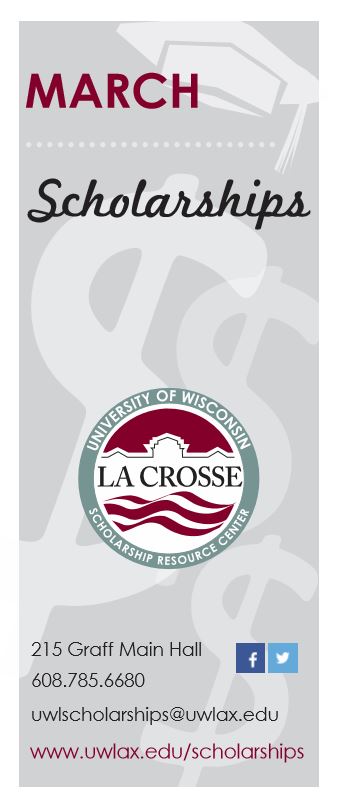 